WLU FOOTBALL 2005 VANIER CUP CHAMPIONS	THE CORD WEEKLY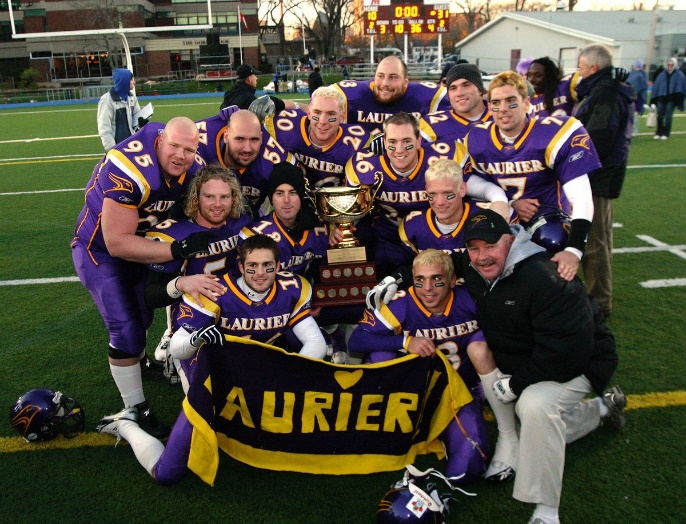 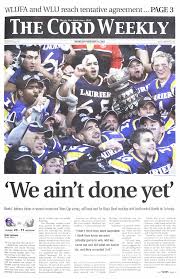 REGULAR SEASONGame 1:	Hawks Trounce Queenshttps://core.ac.uk/download/pdf/143684666.pdfGame 4:	Laurier Jumps Machttps://scholars.wlu.ca/cgi/viewcontent.cgi?article=2181&context=thecordGame 5:	Hawks Win Lopsided Affair (WLU dismantles Waterloo)https://scholars.wlu.ca/cgi/viewcontent.cgi?article=2182&context=thecordGame 6: 	Hawks Plough Over Westernhttps://scholars.wlu.ca/cgi/viewcontent.cgi?article=2183&context=thecordGame 7:       Golden Hawks Clinch Top Spot in OUA in drubbing of York Lionshttps://scholars.wlu.ca/cgi/viewcontent.cgi?article=2184&context=thecordGame 8:	Hawks Outgun Guelphhttps://scholars.wlu.ca/cgi/viewcontent.cgi?article=2185&context=thecordVANIER CUP1.Playoff Previewhttps://scholars.wlu.ca/cgi/viewcontent.cgi?article=2186&context=thecord2.We Ain’t Done Yet (Yates Cup victory over Western)https://scholars.wlu.ca/cgi/viewcontent.cgi?article=2188&context=thecord3.And Now the Vanier (Uteck Bowl victory over Acadia)https://scholars.wlu.ca/cgi/viewcontent.cgi?article=2189&context=thecord5.The End of an Erahttps://scholars.wlu.ca/cgi/viewcontent.cgi?article=2190&context=thecord6.Mission Accomplishedhttps://scholars.wlu.ca/cgi/viewcontent.cgi?article=2191&context=thecord7.2005 Vanier Cup Champions: A Team of Destinyhttps://thecord.ca/vanier-cup-anniversary/ VANIER CUP ARTICLES (other news media)1.https://www.cbc.ca/sports/football/laurier-wins-vanier-cup-thriller-1.5471672. https://campusmagazine.wlu.ca/2015/winter/campus-news/2005-vanier-cup-champs-honoured-at-homecoming.html3. https://www.insidehalton.com/community-story/2898173-luciani-catch-key-in-laurier-s-vanier-cup-win/4. https://presto-en.usports.ca/sports/fball/vanier_stats/vanier_stats055. https://theprovince.com/sports/university/vanier-cup-countdown-2005-wilfrid-laurier-vs-saskatchewan6. https://www.thespec.com/sports/2016/12/03/the-day-the-hawks-flew-off-as-champions.html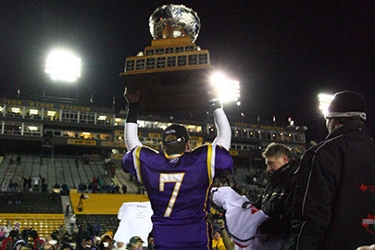 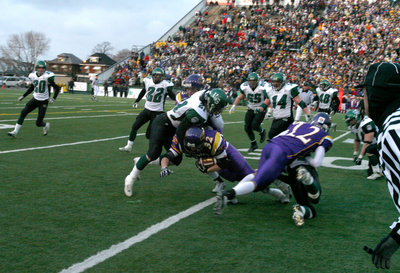 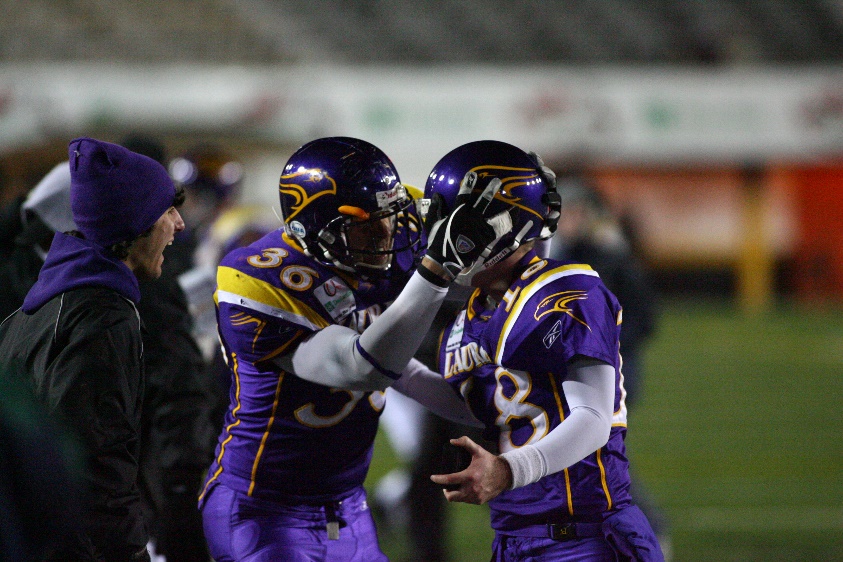 